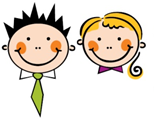 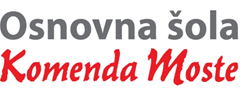 Glavarjeva cesta 37, 1218 Komenda, Tel: 01 7247 150, fax: 01 8341 710, e-mail: o-komenda.lj@guest.arnes.si3.ANAPOTKI ZA DELOPONEDELJEK, 23. 3. 2020TJAGlej spletno stran učiteljice Urške Vidmar – http://www2.arnes.si/~uvidma/MATMatematični izrazi za računske operacijeTa teden bomo reševali različne problemske naloge. Ob tem bomo spoznali določene matematične izraze, ki vam bodo pomagali, da boste besedilno nalogo pravilno rešili. Besedilne naloge morate prebrati počasi in z razumevanjem. Danes bomo v zvezek zapisali za vsako računsko operacijo (seštevanje, odštevanje, množenje in deljenje) račun, poimenovali bomo rezultat in dopisali bomo matematične izraze, ki nas usmerjajo pri računanju.Zapis v zvezek:Matematični izraziSEŠTEVANJE90 + 10 = 100   VSOTAPoišči vsoto, dodaj, prištej, povečaj za …ODŠTEVANJE48 – 20 = 28   RAZLIKAPoišči razliko, odštej, zmanjšaj za, odvzemi …MNOŽENJE6 x 5 = 30   ZMNOŽEKZmnoži, poišči zmnožek, povečaj za  nekajkrat …DELJENJE100 : 10 = 10   KOLIČNIKPoišči količnik, deli, pravično razdeli, zmanjšaj za nekajkrat …SLJTone Pavček: Mama je ena sama (berilo, str. 17)  Neža Maurer: Rišem očeta (berilo, str.16)Kako je o mami razmišljal Tone Pavček? Poišči njegovo pesem, ki je v našem berilu (str. 17) in jo preberi. Ustno odgovori na naslednja vprašanja:Kaj je najlepše na svetu?Razloži verze:prva radost je mama,prvi spev nina-nana,prva beseda: mama.Kakšna je pesem?Komu in kdaj bi jo lahko povedal?Danes boš tudi ti postal pesnik. Izmisli si še eno kitico.V zvezek napiši naslov Mama je ena sama in tvoje besedilo tudi napiši.Pesem Toneta Pavčka se nauči na pamet in jo zrecitiraj mamici.Preberi si še pesem o očetu. (Berilo, str.16) Kakšen se ti zdi oče na sliki?  Kako bi z drugo besedo rekel šiht?Za presenečenje očetu se lahko na pamet naučiš to pesem. Kako je o mami razmišljal Tone Pavček? Poišči njegovo pesem, ki je v našem berilu (str. 17) in jo preberi. Ustno odgovori na naslednja vprašanja:Kaj je najlepše na svetu?Razloži verze:prva radost je mama,prvi spev nina-nana,prva beseda: mama.Kakšna je pesem?Komu in kdaj bi jo lahko povedal?Danes boš tudi ti postal pesnik. Izmisli si še eno kitico.V zvezek napiši naslov Mama je ena sama in tvoje besedilo tudi napiši.Pesem Toneta Pavčka se nauči na pamet in jo zrecitiraj mamici.Preberi si še pesem o očetu. (Berilo, str.16) Kakšen se ti zdi oče na sliki?  Kako bi z drugo besedo rekel šiht?Za presenečenje očetu se lahko na pamet naučiš to pesem. LUMVoščilnica za materinski danZa starše izdelaj voščilnico za praznike. Bodi natančen, samostojen in vztrajen. Lahko uporabiš kakšen spodnji motiv ali pa svojo idejo. Uporabi material, ki ga imaš doma. Če nimaš barvnega papirja, lahko bel papir prebarvaš s kakšno barvo. Ali uporabiš bel papir in motiv narišeš z barvicami, flomastri…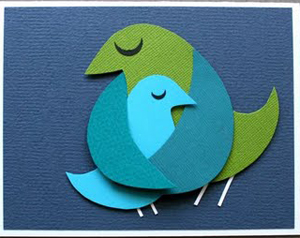 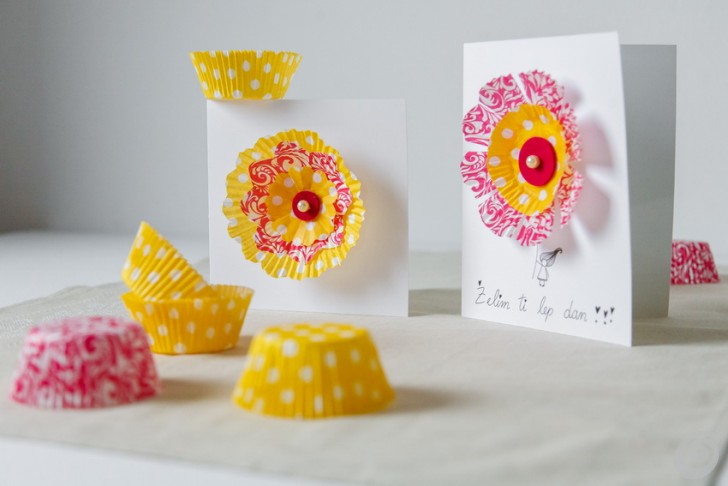 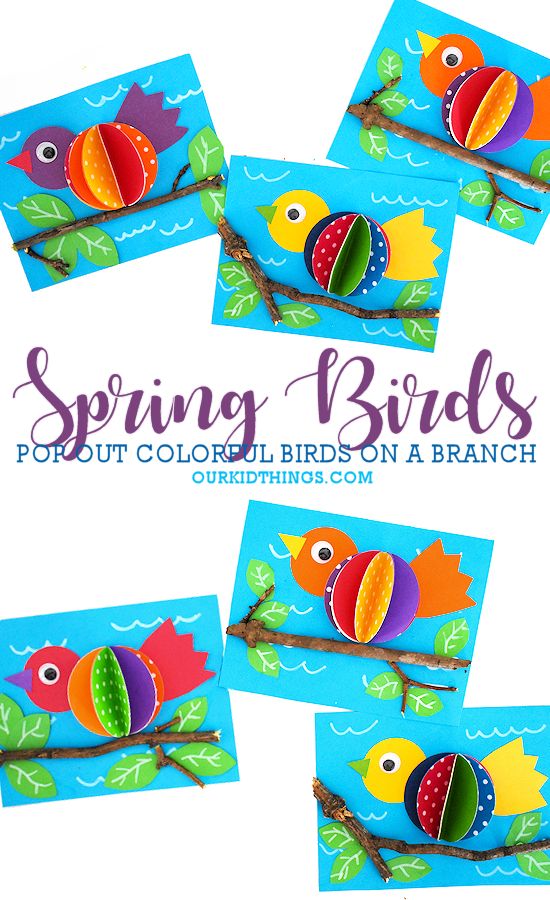 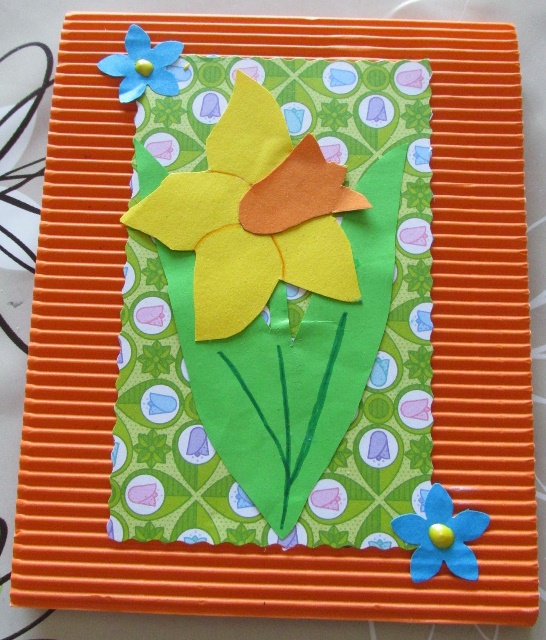 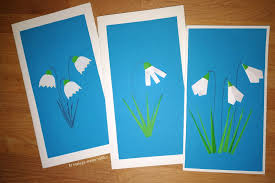 Še nekaj zanimivih povezav: https://www.pinterest.com/pin/285556432609888470/https://www.pinterest.com/pin/AQd1ZhJW5APBuA0WTgRkTcondvpPQ8ZxvZf4JeUpSppM7lffQoyrtM0/https://www.pinterest.com/pin/560346378634842952/Napišeš lahko kakšno svojo zahvalo staršem:                                              Dragi ati/ oči!                                   Hvala ti za tvojo dobroto, prijaznost.                                                                Tvoj/a _____(ime)_______     Draga mami / mamica!Hvaležen/Hvaležna  sem ti za _______________________.Tvoj/a _____(ime)_______